МУНИЦИПАЛЬНЫЙ ОКРУГ ТАЗОВСКИЙ РАЙОНМуниципальное бюджетное дошкольное образовательное учреждение______   _______________детский сад «Звёздочка»______________________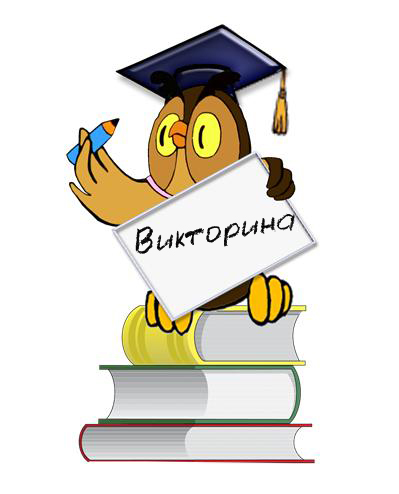 «Я ЗНАЮ СВОЙ КРАЙ»Автор: Воспитатель кочевой группы «Тундровичок», Яр Таисия АлкучевнаС.Антипаюта (Антипаютинская тундра), 2021 гВикторина «Я знаю свой край»Цель: способствовать формированию у детей активной позиции не равнодушного созерцателя, а деятельного и культурного участника в жизни родного края, своей страны.Задачи: закрепить знания о родном крае, полученные детьми в течении учебного года; вызвать желание общаться с природой, оказывать посильную помощь в ее охране; воспитывать любовь к родному краю.Материал: 2 рабочих столика, герб района, поделенный на несколько частей (2 комплекта), набор открыток с видами родного села; медали для награждения.Ход мероприятияВедущий: Здравствуйте.  Мы рады видеть вас на веселой викторине, которая посвящена нашему родному краю, родному городу. Приглашаю участников занять свои места. В зал входит женщина, одетая в национальный костюм северных народов. - Здравствуйте, ребята. Ань торова, начыкы. Дети здороваются на русском и ненецком языках. - Меня зовут……..  . Я ненка. Живу я в далекой тундре. Пришла к вам, чтобы научить вас тем играм, в которые играют мои дети (Проводится подвижная игра «Хейро).Ведущий: Уважаемая ……., мы приглашаем тебя быть членом жюри на нашей викторине (гостья занимает место за столом жюри). А мы с ребятами начинаем нашу викторину. Сначала нам нужно познакомиться. Предлагаю командам назвать себя и поприветствовать соперников.	Капитаны команд представляют свою команду и  команды хором произносят свое приветствие. 	Далее ребенок из одной команды читает стихотворение «Российский край».Вопросы задают обеим командам по очереди1. Как называется наша страна?                 1. В какой части России мы живем? 2. Люди каких национальностей  живут в нашей стране?                                                  2. Как называют коренных жителей,  живущих в нашем округе?3. Основное занятие коренных жителей?                     3. Какую пользу приносят олени человеку?4. Чем отличается Север от Юга?Ведущий: А сейчас мы немного отдохнем.                4. Какие необычные природные  явления вы знаете, которые можно наблддать только на севере? 5. Каких птиц и животных, обитающих на Севере вы знаете? ( На этот вопрос дети из разных команд отвечают по очереди, называя одну птицу или одно животное).Гостья: Поиграем в игру «Поймай оленя» Ведущий: Первая часть нашей викторины была посвящена родному краю, а вторая часть буде посвящена нашему селу Антипаюта.1. Как называется наше село?                            2. Сколько ему лет?Кто назовет название нашего округа (дополнительное очко).Задание: нужно собрать картинку из частей (изображение герба села).Вспомните, какие достопримечательности, интересные места вы знаете в нашем селе (ответы принимаются по очереди от каждой команды). Воспитатель подсчитывает очки и подводит итог викторины.Гостья дарит командам призы, приглашает детей в гости к себе в тундру и уходит.Описание игр.«Хейро» (солнце) – Играющие становятся в круг и берутся за руки, идут по кругу приставным шагом, руками делают равномерные взмахи вперед – назад и на каждый шаг говорят «хейро». Ведущий – «солнце» сидит на корточках в середине круга. Игроки разбегаются, когда «солнце» встает и выпрямляется (вытягивает руки в стороны). Все игроки должны увертываться от «солнца»  на сигнал «раз, два, три» - в круг скорей беги. Те, кого не задело «солнце», возвращаются в круг.«Поймай оленя» - В центре зала выставляется горизонтальная палка («олень»). К обручу привязывается веревка ( лента). В одной руке ребенок держит обруч, а в другой конец веревки (ленты). Задача: набросить обруч на «оленя» с расстояния 2-3 м.  Высота палки – 1 м., длина веревки (ленты) – 3 м., обруч - д – 45 см.«У оленя дом большой» -   «У оленя дом большой – ладони сложены над головой в форме крыши.  Он сидит, глядит в окно – руки сложены перед лицом в форме окна.  Зайка по лесу бежит – дети изображают бегущего зайца.  В дверь к нему стучит : тук, тук – кулаком изображают, будто стучат.  Дверь открой – одной рукой берутся за воображаемую ручку двери и открывают ее.  Там в лесу охотник злой – рукой показывают за спину.  Зайка, зайка, не зевай – обеими руками манят к себе.  Лапу мне давай – подают друг – другу руки».